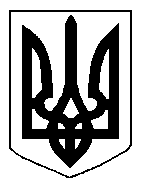 БІЛОЦЕРКІВСЬКА МІСЬКА РАДА	КИЇВСЬКОЇ ОБЛАСТІ	Р І Ш Е Н Н Явід 29 березня 2018 року                                                                                № 2170-48-VIIПро внесення змін в пункт 2 рішення міської ради  від 07 вересня 2017 року № 1307-35-VII  «Про затвердженнятехнічної документації із землеустрою щодо встановлення (відновлення) меж земельної ділянки в натурі (на місцевості) та передачу земельної ділянки комунальної власності у  спільну сумісну власність громадянам Романенко Олені Вячеславівні, Майстренко Людмилі В’ячеславівні, Майстренко  Наталії В’ячеславівні, Майстренку Олександру В’ячеславовичу»Розглянувши звернення постійної комісії з питань земельних відносин та земельного кадастру, планування території, будівництва, архітектури, охорони пам’яток, історичного середовища та благоустрою до міського голови, заяву громадян Романюк Інни Олегівни та Романюк Софії Сергіївни від 29 грудня 2017 року №6713 та протокол постійної комісії з питань  земельних відносин та земельного кадастру, планування території, будівництва, архітектури, охорони пам’яток, історичного середовища та благоустрою від 06 лютого 2018 року № 114, відповідно до ст. ст. 12, 40, 89, 116, 118, 122, 125, 126, ч. 14 ст. 186 Земельного кодексу України, ч.5 ст. 16 Закону України «Про Державний земельний кадастр», ст. 55 Закону України «Про землеустрій», п. 34 ч. 1 ст. 26 Закону України «Про місцеве самоврядування в Україні», Інструкції про встановлення (відновлення) меж земельних ділянок в натурі (на місцевості) та їх закріплення межовими знаками затвердженої Наказом Державного комітету України із земельних ресурсів від 18 травня 2010 року за № 376, міська рада вирішила:  	 1. Внести зміни в пункт 2 рішення міської ради   від 07 вересня 2017 року № 1307-35-VII  «Про затвердження технічної документації із землеустрою щодо встановлення  (відновлення) меж земельної ділянки в натурі (на місцевості) та передачу земельної ділянки комунальної власності у  спільну сумісну власність громадянам Романенко Олені Вячеславівні, Майстренко  Людмилі В’ячеславівні, Майстренко  Наталії В’ячеславівні, Майстренку Олександру В’ячеславовичу», а саме слова: «Романенко Олені Вячеславівні» замінити на слова: «Романюк Інні Олегівні, Романюк Софії Сергіївні», у зв’язку із зміною співвласників  частини житлового будинку, який розташований за адресою: вулиця Коцюбинського, 7, згідно Договору купівлі-продажу частини житлового будинку від 21 березня 2017 року.2. Контроль за виконанням цього рішення, покласти на постійну комісію з питань  земельних відносин та земельного кадастру, планування території, будівництва, архітектури, охорони пам’яток, історичного середовища та благоустрою. В.о. міського голови                                                                                                В. Кошель